Bijlage 2 – Uitnodiging Waarmee kan ik u helpen? Op ontdekking in en om de eerstelijnszorg29 november 2017De uitnodiging is te vinden via:  https://www.eventbrite.nl/e/tickets-waarmee-kan-ik-u-helpen-op-ontdekking-in-en-om-de-eerstelijnszorg-38377940453 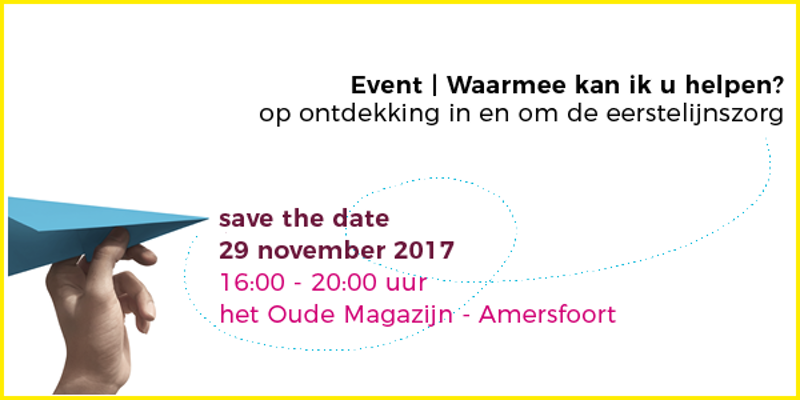 